სარეკლამო აბრების შესყიდვისა და სარეაბილიტაციო მომსახურების ტენდერიპრეტენდენტის დასახელება: __________________________________________სარეკლამო აბრების შესყიდვა ( ცხრილი #1):სარეკლამო აბრების სარეაბილიტაციო მომსახურება (ცხრილი #2):შენიშვნა: *  ცხრილში ფასები უნდა მიეთითოს ეროვნულ ვალუტაში - ლარი; *   შემოთავაზებული ფასი უნდა მოიცავდეს მონტაჟის ხარჯებსა და ტრანსპორტირების ხარჯს თბილისის მაშტაბით;*   შემოთავაზებული სატენდერო წინადადების ფასი წარმოდგენილი უნდა იყოს საქართველოს კანონმდებლობით დადგენილი ყველა გადასახადის ჩათვლით;სხვა პირობებისაგარანტიო პერიოდი: 1 წელი;დიბონდის მასალას უზრუნველყოფს ბანკი;სარეკლამო აბრების მასალა და პროპორციები სტანდარტულია;სარეკლამო აბრის გაბარიტების 10%-მდე ცვლილება და ფერის შეცვლა არ უნდა აისახოს ფასზე;მიბმულ ფოტოზე ასახულია აბრების ნიმუში;თანხის გადახდა მოხდება შეთანხმების საფუძველზე;დამატებითი ინფორმაცია:ტენდერში მონაწილეობის მისაღებად აუცილებელია მომწოდებელი იყოს რეგისტრირებული შემდეგ მისამართზე www.tenders.bog.ge ;ტენდერის ვადა განისაზღვრება 2018  წლის 30 იანვრიდან 2018  წლის 7 თებერვლის ჩათვლით;აირჩიოს ტენდერი და შემოთავაზებული ფასი მიუთითოს შესაბამის გრაფებში: პუნქტი #1-ის; პუნქტი #2-ის და ა.შ გასწვრივ (ფასები უნდა მიეთითოს მეასედებით: 0,05; 0,35 და ა.შ);პრეტენდენტის მიერ ასატვირთი ყველა დოკუმენტი და ინფორმაცია დამოწმებული უნდა იყოს უფლებამოსილი პირის ხელმოწერითა და ბეჭდით; შემოთავაზებები მომწოდებლისათვის გახდება ანონიმური ტენდერის დასრულებამდე 3 საათით ადრე.წარმოსადგენი დოკუმენტაციაამონაწერი სამეწარმეო რეესტრიდან;დეტალური შეთავაზება:  სატენდერო წინადადების ფასი, მოწოდების ვადები, საგარანტიო მომსახურება და ა.შ;    წარმოდგენილ უნდა იქნას სათანადო საინფორმაციო მასალები, აღწერილობა, ბროშურები, ხარისხის სერთიფიკატები და სხვა;დამატებითი ინფორმაცია შეგიძლიათ მიიღოთ შემდეგი საკონტაქტო პირისაგან:ტარას მირგატიატელ.: (+995 32) 2 444 444 (*7437)მობ.:(+995 599) 100 833ელ: ფოსტა:  tmirgatia@bog.ge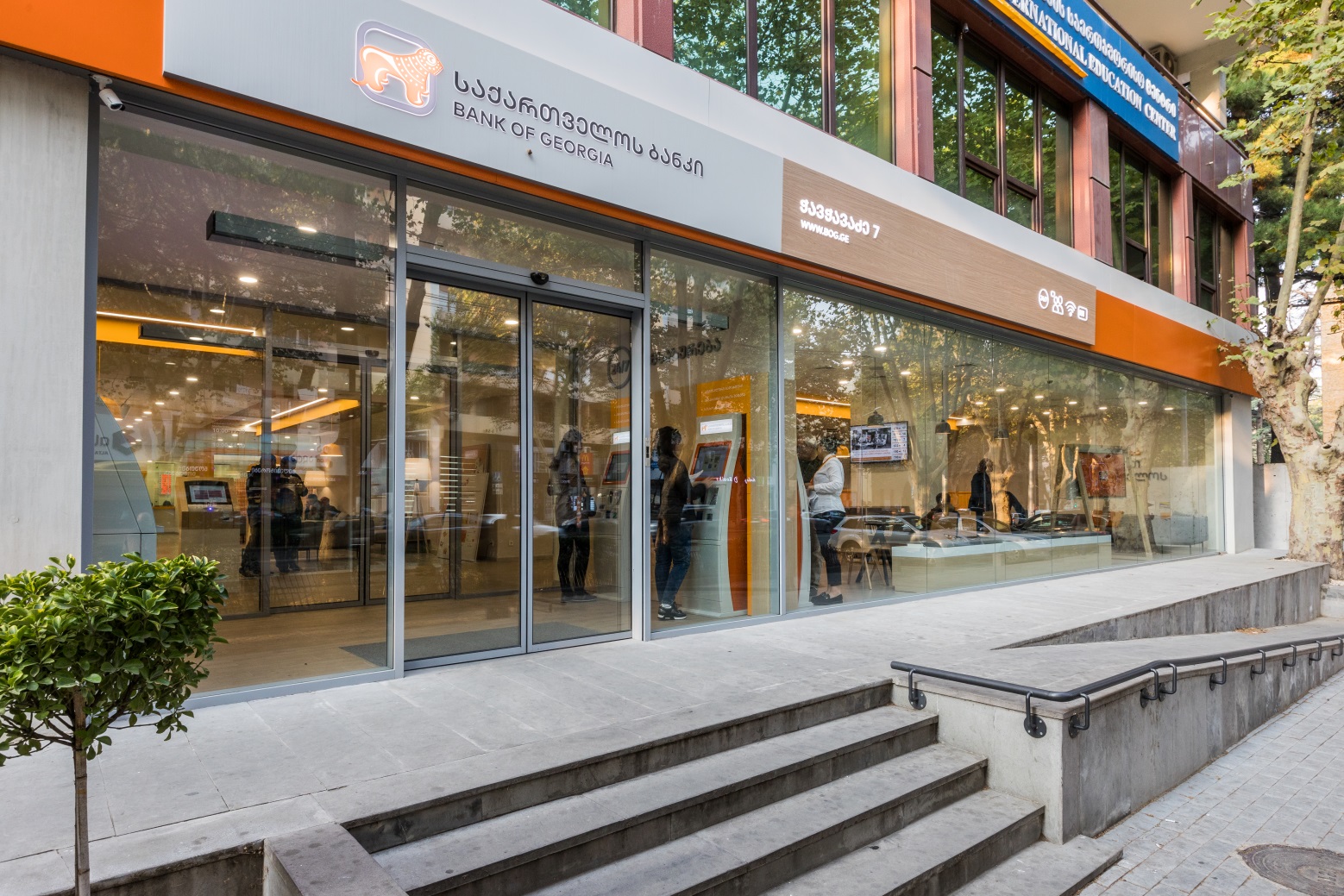 #დასახელებამასალაგანზ. ერთ. ფასი#დასახელებამასალაგანზ. ერთ. ფასი1აბრა ნარინჯისფერიდიბონდი 1მ22მნათი აბრა (ლოგო)დიბონდისიგრძე 4.07 , სიმაღლე 803მნათი აბრა (wood)დიბონდისიგრძე 5,80სიმაღლე 80 სმ#დასახელებაგანზ. ერთ. ფასი#დასახელებაგანზ. ერთ. ფასი4განათებული წარწერების შიგნიდან წმენდაერთი აბრა5ელ. დროსელის გამოცვლა1ც6ლედ სანათის გამოცვლა1 ც7დაზიანებული/დეფორმირებული ალუკაბონდის აღდნეა/გამოცვლა1მ28მეტალის კარკასის აღდგენა/გამოცვლა1მ29ნარინჯისფერის, ხის ფაქტურის, თეთრი ზედაპირის გამოცვლა/აღდგენა/შეღებვა1მ210ნაწილობრივი/მთლიანი დემონტაჟი1მ211ნაწილობრივი/მთლიანი მონტაჟი1მ212ტრანპორტირება თბილისის გარეთ 1კმ